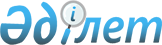 Об утверждении ставок платы за лесные пользования на участках государственного лесного фонда (за исключением ставок за древесину, отпускаемую на корню) Костанайской области на 2021 год
					
			С истёкшим сроком
			
			
		
					Решение маслихата Костанайской области от 31 мая 2021 года № 58. Зарегистрировано в Министерстве юстиции Республики Казахстан 9 июня 2021 года № 22954. Прекращено действие в связи с истечением срока
      В соответствии с Лесным кодексом Республики Казахстан, статьей 587 Кодекса Республики Казахстан "О налогах и других обязательных платежах в бюджет (Налоговый кодекс)", с пунктом 5 статьи 6 Закона Республики Казахстан "О местном государственном управлении и самоуправлении в Республике Казахстан" Костанайский областной маслихат РЕШИЛ:
      1. Утвердить ставки платы за лесные пользования на участках государственного лесного фонда (за исключением ставок за древесину, отпускаемую на корню) Костанайской области на 2021 год:
      1) за заготовку древесных соков, согласно приложению 1 к настоящему решению;
      2) за побочные лесные пользования, согласно приложению 2 к настоящему решению;
      3) за заготовку второстепенных древесных ресурсов, согласно приложению 3 к настоящему решению;
      4) за пользование участками государственного лесного фонда Костанайской области для нужд охотничьего хозяйства, научно-исследовательских, культурно-оздоровительных, рекреационных, туристских и спортивных целей, выращивания посадочного материала древесных и кустарниковых пород и плантационных насаждений специального назначения, согласно приложению 4 к настоящему решению.
      2. Настоящее решение вводится в действие по истечении десяти календарных дней после дня его первого официального опубликования. Ставки платы за заготовку древесных соков Ставки платы за побочные лесные пользования  Ставки платы за заготовку второстепенных древесных ресурсов  Ставки платы за пользование участками государственного лесного фонда Костанайской области для нужд охотничьего хозяйства, научно-исследовательских, культурно-оздоровительных, рекреационных, туристских и спортивных целей, выращивания посадочного материала древесных и кустарниковых пород и плантационных насаждений специального назначения
					© 2012. РГП на ПХВ «Институт законодательства и правовой информации Республики Казахстан» Министерства юстиции Республики Казахстан
				
      Председатель сессии Костанайского областного маслихата 

К. Жанбыршина

      Исполняющий обязанности секретаря Костанайского областного маслихата 

Н. Утеулин
Приложение 1к решению маслихатаот 31 мая 2021 года№ 58
Виды лесных пользований
Методы затрат на воспроизводство лесов
Методы затрат на воспроизводство лесов
Виды лесных пользований
Единица измерения
Ставка платы (тенге)
Заготовка березового сока
гектар
2896
Заготовка живицы
гектар
5793Приложение 2к решению маслихатаот 31 мая 2021 года№ 58
Виды лесных пользований
Методы затрат на воспроизводство лесов
Методы затрат на воспроизводство лесов
Виды лесных пользований
Единица измерения
Ставка платы (тенге)
 Сенокошение, в том числе по группам качественного состояния сенокосных угодий: 
 хорошее 
гектар
3111
 удовлетворительное 
гектар
2333
 плохое
гектар
1815
Пастьба скота, в том числе за пастьбу одной головы сельскохозяйственных животных по их группам:
Крупный скот: крупнорогатый скот, лошадь
одна голова
1452
Молодняк крупного скота
одна голова
726
 Осел
одна голова
726
 Коза 
одна голова
1270
 Овца 
одна голова
363
 Размещение ульев и пасек 
за 1 улей
2593Приложение 3к решению маслихатаот 31 мая 2021 года№ 58
№
Наименование древесных и кустарниковых пород
Методы затрат на воспроизводство лесов
Методы затрат на воспроизводство лесов
№
Наименование древесных и кустарниковых пород
Единица измерения
Ставка платы (месячный расчетный показатель)
1.
Береза
Береза
Береза
1.
кора
тонна
0,016
1.
ветви
тонна
0,032
1.
пни
тонна
0,008
1.
корни
тонна
0,048
1.
листья
тонна
0,024
1.
почки
килограмм
0,016
2.
Сосна
Сосна
Сосна
2.
кора
тонна
0,021
2.
ветви
тонна
0,042
2.
пни
тонна
0,011
2.
корни
тонна
0,063
2.
листья
тонна
0,032
2.
почки
килограмм
0,021
3.
Осина, тополь
Осина, тополь
Осина, тополь
3.
кора
тонна
0,011
3.
ветви
тонна
0,022
3.
пни
тонна
0,01
3.
корни
тонна
0,033
3.
листья
тонна
0,02
3.
почки
килограмм
0,011
4.
Ветви акации желтой, ивы кустарниковой, облепихи, жузгуна, чингила и прочих кустарников
тонна
0,024Приложение 4к решению маслихатаот 31 мая 2021 года№ 58
Виды лесных пользований
Методы затрат на воспроизводство лесов
Методы затрат на воспроизводство лесов
Виды лесных пользований
Единица измерения
Ставка платы (тенге, месячный расчетный показатель)
Долгосрочное лесопользование
Долгосрочное лесопользование
Долгосрочное лесопользование
Для выращивания посадочного материала древесных и кустарниковых пород и плантационных насаждений специального назначения
гектар
0 тенге
Для нужд охотничьего хозяйства
гектар
2593 тенге
Для научно-исследовательских, оздоровительных целей
гектар
1296 тенге
Для культурно-оздоровительных, рекреационных, туристских и спортивных целей
гектар
4929 тенге
Краткосрочное лесопользование
Краткосрочное лесопользование
Краткосрочное лесопользование
Для научно-исследовательских, оздоровительных целей
за каждый день пребывания с человека
0,1 месячного расчетного показателя
Для культурно-оздоровительных, рекреационных, туристских и спортивных целей
за каждый день пребывания с человека
0,1 месячного расчетного показателя